Оценка эффективности системы физического воспитания по темпам прироста физических качеств.Одной из основных задач,  решаемой  в  процессе  физического  воспитания,является обеспечение  оптимального  развития  физических  качеств,  присущихчеловеку.    Физическими    качествами    принято    называть     врожденные(унаследованные  генетически)    качества,   благодаря которым возможна физическая  активность  человека, получающая   свое   полное   проявление   в   целесообразной    двигательной деятельности.  К  основным  физическим  качествам  относят  мышечную   силу, быстроту, выносливость, гибкость и ловкость.       Развитие физических качеств оценивается по динамике показателей силы, выносливости, гибкости, ловкости, быстроты. Следует заметить, что степень развития физических качеств говорит и об уровне психического развития, а также о наличии у ребенка определенных задатков. Например, ловкость указывает на развивающиеся способности быстро обучаться.   Основу двигательных способностей человека составляют физические качества,а  форму  проявления  —  двигательные  умения  и  навыки.   К   двигательнымспособностям относят силовые,  скоростные,  скоростно-силовые,  двигательно-координационные способности, общую и специфическую выносливость.  Необходимопомнить, что, когда говорится о развитии силы мышц или  быстроты,  под  этимследует понимать процесс развития  соответствующих  силовых  или  скоростныхспособностей.У каждого человека двигательные  способности  развиты  по-своему.  В основе  разного  развития  способностей  лежат   врожденные (наследственные) анатомо-физиологических  задатки.        —  анатомо-морфологические  особенности  мозга  и  нервной  системы(свойства  нервных  процессов   —   сила,   подвижность,   уравновешенность,индивидуальные варианты строения коры, степень  функциональной  зрелости  ееотдельных областей и др.);       — физиологические  (особенности  сердечнососудистой  и  дыхательнойсистем —  максимальное  потребление  кислорода,  показатели  периферическогокровообращения и др.);       — биологические (особенности биологического  окисления,  эндокриннойрегуляции, обмена веществ, энергетики мышечного сокращения и др.);       — телесные (длина тела и конечностей, масса тела, масса  мышечной  ижировой ткани и др.);       — хромосомные (генные).Одним из важных показателей здоровья является физическое развитие человека. Оценить его можно путем проведения антропометрических исследований и оценки функциональных возможностей организма. Антропометрические измерения проводит медицинская сестра детского сада не менее 2 раз в год, определяя у каждого ребёнка массу тела, рост. Заносят результаты в индивидуальный медицинский паспорт ребёнка и проводят сравнение со средними показателями на основе  материалов  СанПин 2.4.1.1249 -03Средние показатели длины, массы тела детей .(по материалам СанПин 2.4.1.1249 -03)Показатели физического развития детей (масса тела, рост) .По данным ученых, одним из значимых критериев здоровья детей дошкольного и  школьного возраста является их физическое развитие. Рост и массу (вес) тела считают наиболее существенными медико-социальными и санитарно-гигиеническими показателями, по которым в определенной мере можно судить как о положительном, так и  об отрицательном влиянии условий жизни и факторов окружающей среды на организм ребенка. Дети с увеличенными размерами тела (по сравнению со средними для данного возраста) отличаются повышенной возбудимостью нервной системы и  замедленным ее снижением. На занятиях игрового характера, где эмоциональное состояние ярко проявляется, учителю следует предусматривать для них более длительные паузы отдыха. Детям с пониженным весом надо подбирать упражнения для укрепления дыхательной мускулатуры.Показатели физического развития (в норме) тесно связаны с показателями физической подготовленностиО способностях  ребёнка  судят  не  только  по  его  достижениям  впроцессе обучения или выполнения какой-либо двигательной деятельности, но  ипо тому, как быстро и легко он приобретает эти умения и навыки.       Способности  проявляются  и  развиваются   в   процессе   выполнениядеятельности, но это всегда результат совместных действий  наследственных  исредовых факторов.Достаточно усовершенствовать методы воспитания  и  обучения,  чтобы  пределыразвития способностей немедленно повысились.        Для  развития  двигательных   способностей   необходимо   создаватьОпределенные  условия  деятельности,  используя  соответствующие  физическиеупражнения на скорость,  на  силу  и  т.д.  Однако  эффект  тренировки  этихспособностей  зависит,  кроме  того,  от  индивидуальной  нормы  реакции  навнешние нагрузки.       Инструктору  по физической культуре и воспитателю надо  хорошо знать основные средства  и  методы  развития  разных  двигательных  способностей,  а  также способы организации занятий.  В  этом  случае  он  сможет  точнее  подобратьоптимальное   сочетание   средств,   форм   и   методов    совершенствованияприменительно к конкретным условиям.   Получить точную информацию об уровне развития двигательных  способностей(высокий,  средний,  низкий)  можно   с   помощью   соответствующих   тестов(контрольных упражнений). Давайте более подробно  рассмотрим  эти физические качества и какие тесты проводятся  :Сила — это способность преодолевать внешнее сопротивление, способность к мышечному напряжению. Проявление силы обеспечивается в первую очередь силой и концентрацией нервных процессов, регулирующих деятельность мышечного аппарата.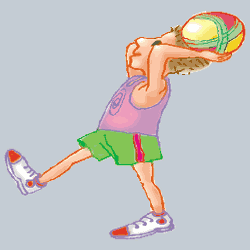 Сила рук измеряется ручным динамометром, сила ног — становым динамометром. Силу плечевого пояса можно измерить по расстоянию, на которое ребенок бросает двумя руками набивной мяч массой 1 кг, а сила нижних конечностей определяется по прыжкам в длину с места. Следует отметить, что и прыжок, и бросок набивного мяча требуют не только значительных мышечных усилий, но и быстроты движений. Поэтому данные упражнения называются скоростно-силовыми.Метание набивного мяча массой 1 кг проводится способом из-за головы двумя  руками. Ребенок совершает 2—3 броска; фиксируется лучший результат. Прыжок в длину с места. Для проведения прыжков нужно создать необходимые условия, то есть положить мат и сделать вдоль него разметку. Для повышения активности и интереса детей целесообразно на определенном расстоянии (чуть дальше среднего результата детей группы) разместить 3 флажка и предложить ребенку прыгнуть до самого дальнего из них. Замеряются результаты от носков ног в начале прыжка до пяток в конце прыжка. Прыжок выполняется три раза, фиксируется лучшая из попыток.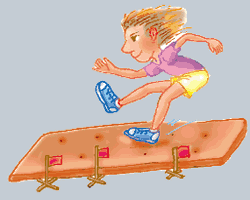 Более сложными заданиями для ребенка являются прыжки в высоту и длину с разбега. Эти движения требуют комплексного проявления быстроты, силы и ловкости. Прыжок в длину с разбега (после 5 лет). После предварительной разминки ребенку предлагаются две-три попытки для преодоления высоты (начальная высота 30 см). После того как данная высота преодолена, планку следует поднять на 5 см; при неудаче на новой высоте ребенку засчитывается результат предыдущей попытки. Прыжок в длину с разбега предполагает выполнение с трех попыток с фиксацией лучшего результата.Быстрота — это способность выполнять двигательные действия в             минимальный срок, которая определяется скоростью реакции на сигнал и частотой многократно повторяющихся действий.В качестве тестового упражнения предлагается бег на 30 метров. Длина беговой дорожки должна быть на 5—7 м больше, чем длина дистанции. Линия финиша наносится сбоку короткой чертой, а за ней, на расстоянии 5—7 м, ставится хорошо видимый с линии старта чертой ориентир (флажок на подставке, куб), чтобы избежать замедления ребенком движения на финише. По команде «на старт, внимание» поднимается флажок, и по команде «марш» ребенок с максимальной скоростью стремится добежать до финиша. После отдыха нужно предложить ребенку еще две попытки. В протокол заносится лучший результат из трех попыток.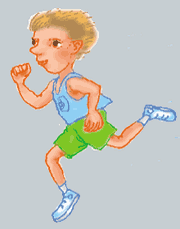 Ловкость — это способность быстро овладевать новыми движениями (способность быстро обучаться), быстро и точно перестраивать свои действия в соответствии с требованиями внезапно меняющейся обстановки. Развитие ловкости происходит при условии пластичности нервных процессов, способности к ощущению и восприятию собственных движений и окружающей обстановки.Ловкость можно оценить по результатам бега на дистанцию 10 м; она определяется как разница во времени, за которое ребенок пробегает эту дистанцию с поворотом (5 + 5 м) и по прямой. Ребенку следует дать две попытки с перерывом для отдыха между ними. Для повышения интереса и результативности действий задание лучше выполнять в условиях соревнования.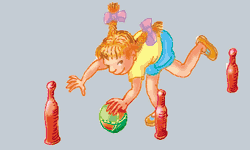 С интересом дети выполняют более сложное задание, которое называется «Полоса препятствий». В это задание входят: движение  по гимнастической скамейке (длина 5 м); прокатывание мяча между предметами (6 шт.), разложенными на расстоянии 50 см друг от друга (кегли, набивные мячи, кубы и т.п.); подлезание под дугу (высота 40 см). Каждому ребенку дается по три попытки, засчитывается лучший результат.Гибкость — морфофункциональное свойство опорно-двигательного аппарата, определяющее степень подвижности его звеньев. Гибкость характеризует эластичность мышц и связок.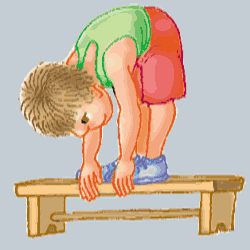 Гибкость оценивается при помощи упражнения — наклона вперед, стоя на гимнастической скамейке или другом предмете высотой не менее 20—25 см. Для измерения глубины наклона линейку или планку прикрепляют таким образом, чтобы нулевая отметка соответствовала уровню плоскости опоры. Лучше выделить ее деления разным цветом. Например, первый сантиметр — красный, второй — зеленый и т.д. Ребенок должен встать на скамейку так, чтобы кончики пальцев ног были вровень с краем скамейки. По команде он наклоняется вперед, не сгибая колен, стараясь коснуться кончиками пальцев края скамейки, и фиксирует это положение в течение 5 секунд.  Если ребенок не дотягивается кончиками пальцев до нулевой отметки, то результат определяется со знаком минус. При выполнении упражнения ноги в коленях сгибаться не должны.Наклоны туловища вперед в положении седа.   Ребёнок  садится на  пол,  упирается  ногами  влинейку  (перпендикуляр- заборчик), наклоняет туловище вперед - вниз. Перед ребёнком ( на нулевую отметку) ставится легкая игрушка и ему предлагают как можно дальше её отодвинуть. Расстояние на которое ребёнок отодвинул игрушку и считают результатом. Каждому ребёнку предлагается 3 попытки, к учету идёт самый лучший результат.В течение года показатели физических качеств могут изменяться. Это происходит за счет естественного роста детей, роста их двигательной активности, целенаправленной работы по физическому воспитанию. Сами результаты не являются ни положительными, ни отрицательными: их нужно сравнить. Следует взять стандартные средние показатели, характерные для этого возрастного периода, но такой подход к оценке физической подготовленности не отражает потенциальных возможностей каждого ребенка. Наиболее эффективным методом служит прирост показателей физических качеств за период подготовки в течение всего учебного года. Он показывает изменения в физической подготовленности детей под влиянием физкультурно-оздоровительных мероприятий и выражается в разнице между исходными показателями первоначального тестирования и полученными в конце учебного года.Сама по себе такая разница несет объективную информацию, но дать оценку происходящим изменениям по ней затруднительно, так как прирост результатов увеличивается и за счет естественного роста.Наиболее простой способ определения темпов прироста показателей физических качеств, рассчитывается по формуле прироста физических качеств  В.И.Усакова.. W = 100(V2 - V1)
         1/2 (V1 + V2)
где W — темпы прироста показателей физических качеств (%);
V1 — исходный уровень;
V2 — конечный уровень.Полученный результат поможет нам определить эффективность работы по физическому воспитанию.Если он составляет: Сравнительные результаты  мониторинга:
подъем туловища в сед за 30 сек.
в 2009 - 2010 году (логопедическая группа 5 - 7 лет )Средний процент прироста физических качеств по всей обследуемой группе детей  составляет 20,5%.Сравнительные результаты  мониторинга:
подъем туловища из положения лежа с полусогнутыми коленями за 30 сек.в 2009 - 2010 году (логопедическая группа 5 - 7 лет )Средний процент прироста физических качеств по всей обследуемой группе детей  составляет 24,4%.Сравнительные результаты мониторинга:
прыжок в длину с места (см)
в 2009 - 2010 году (логопедическая группа 5 - 7 лет )Средний процент прироста физических качеств по всей обследуемой группе детей  составляет 11,3%.Сравнительные результаты  мониторинга:
 прыжок в высоту с места(см)
в 2009 - 2010 году (логопедическая группа 5 - 7 лет )Средний процент прироста физических качеств по всей обследуемой группе детей  составляет 9,6%.Сравнительные результаты  мониторинга:
 метание набивного мяча (см)
в 2009 - 2010 году (логопедическая группа 5 - 7 лет )Средний процент прироста физических качеств по всей обследуемой группе детей  составляет 18%.Сравнительные результаты  мониторинга:
 метание мешочка правой рукой (см)
в 2009 - 2010 году (логопедическая группа 5 - 7 лет )Средний процент прироста физических качеств по всей обследуемой группе детей  составляет 23,2%.Сравнительные результаты  мониторинга:
 метание мешочка левой  рукой (см)
в 2009 - 2010 году (логопедическая группа 5 - 7 лет )Средний процент прироста физических качеств по всей обследуемой группе детей  составляет 36,9%.Сравнительные результаты  мониторинга:
 на гибкость (см)- наклон вперед из положения сидя
в 2009 - 2010 году (логопедическая группа 5 - 7 лет )Средний процент прироста физических качеств по всей обследуемой группе детей  составляет 70,7%.Сравнительные результаты  мониторинга:
 бег на 30м (сек)
в 2009 - 2010 году (логопедическая группа 5 - 7 лет )Средний процент прироста физических качеств по всей обследуемой группе детей  составляет 7,9%. Сравнительные результаты  мониторинга:
 бег 10 м(сек)
в 2009 - 2010 году (логопедическая группа 5 - 7 лет )Средний процент прироста физических качеств по всей обследуемой группе детей  составляет 13,8%.Результаты. По результатам тестирования за период 2009-2010 учебного года показатели физической подготовленности детей в основном улучшены, тенденции прироста увеличены за счет развития у детей двигательных умений (техники движения). Уровень физической подготовленности воспитанников имеет положительную направленность под влиянием физкультурно-оздоровительных мероприятий и эффективного выполнения программы детского сад.Дети, занимающиеся в логопедических группах имеют отставание в развитии координации движений (прыжок в длину, вверх), мелкой моторики, ловкости (бег 10, 30 м). По показателям выносливости, гибкости, силы результаты прироста физических качеств отличные , что связано с отсутствием значимых отличий по антропометрическим данным.Вывод и рекомендации. При проведении занятий с детьми логопедических групп необходимо уделять большее внимание для развития таких качеств, как моторика, ловкость, координация, так как они существенно влияют на способность быстро овладевать новыми движениями и навыками. Осваивать новый, труднодоступный материал надо постепенно, разучивание сложных двигательных навыков может привести к перевозбуждению, переутомлению, тогда как главная задача – оздоровительная при этом решаться не будет. Развивая координацию, ловкость и моторику можно использовать свойственную детям активность – стремление к играм, участие в них даёт возможность ребёнку самостоятельно осваивать сложные движения, проявлять инициативу, быть самостоятельным, уверенным в себе, помогает расти гармонично развитой личностью.Игры и упражнения направленные на развитие координацию движений , ловкости и развитие крупной и мелкой моторики.ХвостыКто большеСалочки «Чай-чай-выручай!»Волны по кругуПрыжок с поворотом.Очертите на земле круг. встаньте в центр круга, подпрыгните как можно выше, сделайте в воздухе полный поворот и точно опуститесь в центр круга.Программные подвижные игры для детей старшего  возраста.
 
Каждая игра должна непременно отличаться известной занимательностью, - только при наличности этого условия она увлечет детей и заставит их предаваться ей с охотой. Незанимательная игра вызовет в детях лишь скуку и вялые движения, совершаемые апатично, без участия внимания и памяти, - ясно, что от таких игр нельзя ожидать пользы; так же как и от тех неинтересных физических упражнений, которые дети вынуждены производить в школе. При выборе игры, как мы выше упоминали, необходимо принимать во внимание возраст детей; прибавим еще, что важную роль играет и большая или меньшая степень умственного развития детей. Дети, отличающиеся развитым умом, тяготятся простыми играми, не требующими сообразительности и внимания. Наоборот, более сложная игра, не требующая одних только механических движений, основанная на оценке того или другого положения, сообразительности и ловкости участников, доставлять детям много удовольствия, заставляя их с охотой и большим интересом следить за ходом игры и ожидать финала ее. Выбором соответственных игр, способных заинтересовать детей, мы вселяем в них любовь и охоту к ним, извлекая, таким образом, несомненную пользу от подвижных и тому подобных игр.Возраст Пол ребёнкаМасса тела (кг)Длина тела (см)5летМальчики 16,4 – 19,7106 – 1165летДевочки 15,4 – 19,0 102 - 1116 летМальчики17,6 – 21,4112 - 1226 летДевочки17,9 – 21,5113 - 1227 летМальчики18,1 – 24,5117 – 1287 летДевочки18,7 – 25,3117 - 128Фамилия , имя ребёнкаПол Воз-т Сентябрь 2009 годаСентябрь 2009 годаМай 2010 годаМай 2010 годаМай 2010 годаФамилия , имя ребёнкаПол Воз-т весроствесростВоз- твесроствесвесростБулаева МиланаЖ621,0110В/ср.Н 622,5114В В Ср. Осадчук МишаМ531,0118В В 632,4122В В В Василевич СтефанМ520,3111в/с Ср.623,3116в/с в/с Н Василевич НиколаМ522,5113В Ср 623,7118ВВв/сРазуваев МаксимМ519,8114Н Ср.621,5118,5Н Н в/с Наумов НикитаМ522,5115Вв/с629,0123ВВв/сДобрынин НикитаМ622,5115ВСр. 624,2119В В в/сКульша АняЖ619,8116Ср.Ср.621,0118Н Н в/сФедоров НикитаМ530,3128ВВ630,6129В В В Филатова ВикаЖ517,2104Ср. Ср 618,2109Ср. Ср. Н Фомичёв МатвейМ619,7117в/сСр 621,3121Н Н в/сШаварновская Алина Ж 628,4121В в/с733,7126Вв/св/сМаколикова ПолинаЖ 641,6123,5В В 741,8128,5В В В Шмелёв ДанилаМ 619,0110,5Ср Н 719,8115Ср Н Н Темпы роста (%)ОценкаЗа счет чего достигнут приростДо 8НеудовлетворительнаяЗа счет естественного роста8 - 10Удовлетворительная.За счет естественного роста и роста естественной двигательной активности10 - 15ХорошоЗа счет естественного роста и целенаправленной системы физического воспитанияСвыше 15ОтличноЗа счет эффективного использования естественных сил природы и физических упражнений№Фамилия , имя ребёнкаПол Осень 2009годаОсень 2009годаОсень 2009годаОсень 2009годаВесна 2010 годаВесна 2010 годаВесна 2010 годаВесна 2010 годаВесна 2010 годаВесна 2010 годаПрирост результатовПрирост результатовПрирост результатовПрирост результатов№Фамилия , имя ребёнкаПол Возраст(л.м)Вес (кг)Рост (см)Рез- тВозраст(л.м)Вес (кг)Вес (кг)Вес (кг)Рост (см)Рез-тV2 -V1V2 -V1W , %Оценка 1Булаева МиланаЖ  6,0021.011096,0522,522,511411413436,436,4Отл.2Осадчук МишаМ 5,0331.011865,1132,432,41221228228,628,6Отл.3Ханявин ВаняМ 6,0918,6113137,0519.719.711511518547,647,6Отл4Василевич СтефанМ 5,0820.3111126,0423,323,311611617534,534,5Отл.5Василевич НиколаМ 5,0822.511386,0423,723,71181181244040Отл.6Разуваев МаксимМ 5,0319.8114125,1121,521,5118,5118,517534,534,5Отл.7Наумов НикитаМ 5,0723.7117106,0329,029,012312314433,333,3Отл.8Добрынин НикитаМ 6,0222.5115116,1024,224,211911915430,830,8Отл.9Кульша АняЖ 6,0419.811677,0021,011811811810335,335,3Отл.10Федоров НикитаМ 5,0630.312896,0230,612912912911220,020,0Отл.11Филатова ВикаЖ 5,0417.210496,0018,210910910914543,543,5Отл.12Фомичёв МатвейМ 5,0919.7117126,0521,312112112115322,222,2Отл.13Шаварновская АлинаЖ 6,0828.412197,0433,712612612610111,811,8Хор.14Маколикова ПолинаЖ 6,0841.6123,587,0441,8128,5128,5128,59111,811,8Хор.15Шмелёв Данила Ж 6,0719.0110.5147,0319,811511511518425,025,0Отл.№Фамилия , имя ребёнкаПол Осень 2009годаОсень 2009годаОсень 2009годаОсень 2009годаВесна 2010 годаВесна 2010 годаВесна 2010 годаВесна 2010 годаВесна 2010 годаВесна 2010 годаПрирост результатовПрирост результатовПрирост результатовПрирост результатов№Фамилия , имя ребёнкаПол Возраст(л.м)Вес (кг)Рост (см)Рез- тВозраст(л.м)Вес (кг)Вес (кг)Вес (кг)Рост (см)Рез-тV2 -V1V2 -V1W , %Оценка 1Булаева МиланаЖ  6,0021.0110116,0522,522,51141141218,68,6Удв.2Осадчук МишаМ 5,0331.0118115,1132,432,412212213216,716,7Отл.3Ханявин ВаняМ 6,0918,6113157,0519.719.711511518318,218,2Отл.4Василевич СтефанМ 5,0820.3111136,0423,323,311611618532,332,3Отл.5Василевич НиколаМ 5,0822.5113126,0423,723,711811815322,222,2Отл.6Разуваев МаксимМ 5,0319.8114105,1121,521,5118,5118,514433,333,3Отл.7Наумов НикитаМ 5,0723.711796,0329,029,012312311220,020,0Отл.8Добрынин НикитаМ 6,0222.5115116,1024,224,211911915430,830,8Отл.9Кульша АняЖ 6,0419.811677,0021,01181181189225,025,0Отл.10Федоров НикитаМ 5,0630.3128116,0230,612912912916537,037,0Отл.11Филатова ВикаЖ 5,0417.210486,0018,210910910910222,222,2Отл.12Фомичёв МатвейМ 5,0919.7117126,0521,312112112117534,534,5Отл.13Шаварновская АлинаЖ 6,0828.412197,0433,712612612612328,528,5Отл.14Маколикова ПолинаЖ 6,0841.6123,5127,0441,8128,5128,5128,515322,222,2Отл.15Шмелёв Данила Ж 6,0719.0110.5137,0319,811511511515214,314,3Хор.№Фамилия , имя ребёнкаПол Осень 2009годаОсень 2009годаОсень 2009годаОсень 2009годаВесна 2010 годаВесна 2010 годаВесна 2010 годаВесна 2010 годаВесна 2010 годаПрирост результатовПрирост результатовПрирост результатовПрирост результатов№Фамилия , имя ребёнкаПол Возраст(л.м)Вес (кг)Рост (см)Рез- тВозраст(л.м)Вес (кг)Вес (кг)Рост (см)Рез-тV2 -V1V2 -V1W , %Оценка 1Булаева МиланаЖ  6,0021.01101156,0522,5114114140252020Отлично.2Осадчук МишаМ 5,0331.0118505,1132,412212275254040Отлично.3Ханявин ВаняМ 6,0918,61131107,0519.7115115120108,78,7Удовлетворительно ..4Василевич СтефанМ 5,0820.31111036,0423,311611611076,26,2Неудовлетворительно5Василевич НиколаМ 5,0822.5113956,0423,711811810055,15,1Неудовлетворительно 6Разуваев МаксимМ 5,0319.81141305,1121,5118,5118,513553,73,7Неудовлетворительно.7Наумов НикитаМ 5,0723.71171006,0329,012312311554,34,3Неудовлетворительно.8Добрынин НикитаМ 6,0222.51151056,1024,211911910721,81,8Неудовлетворительно.9Кульша АняЖ 6,0419.8116907,0021,01181181001010,510,5Хорошо 10Федоров НикитаМ 5,0630.3128956,0230,612912911054,84,8Неудовлетворительно.11Филатова ВикаЖ 5,0417.2104706,0018,210910990202525Отлично 12Фомичёв МатвейМ 5,0919.71171106,0521,3121121120108,68,6Хорошо 13Шаварновская АлинаЖ 6,0828.41211057,0433,712612611054,64,6Неудовлетворительно .14Маколикова ПолинаЖ 6,0841.6123,51157,0441,8128,5128,5135201616Отлично15Шмелёв Данила Ж 6,0719.0110.51137,0319,81151151251210,010,0Удовлетворительно №Фамилия , имя ребёнкаПол Осень 2009годаОсень 2009годаОсень 2009годаОсень 2009годаВесна 2010 годаВесна 2010 годаВесна 2010 годаВесна 2010 годаВесна 2010 годаВесна 2010 годаПрирост результатовПрирост результатовПрирост результатовПрирост результатов№Фамилия , имя ребёнкаПол Возраст(л.м)Вес (кг)Рост (см)Рез- тВозраст(л.м)Вес (кг)Вес (кг)Вес (кг)Рост (см)Рез-тV2 -V1V2 -V1W , %Оценка 1Булаева МиланаЖ  6,0021.0110226,0522,522,511411422000Неуд.2Осадчук МишаМ 5,0331.0118135,1132,432,412212218532.332.3Отл.3Ханявин ВаняМ 6,0918,6113247,0519.719.711511527311.711.7Хор.4Василевич СтефанМ 5,0820.3111226,0423,323,31161162319.59.5Удв.5Василевич НиколаМ 5,0822.5113186,0423,723,71181182242020Отл.6Разуваев МаксимМ 5,0319.8114315,1121,521,5118,5118,53326.36.3Неуд.7Наумов НикитаМ 5,0723.7117286,0329,029,01231232914.24.2Неуд8Добрынин НикитаМ 6,0222.5115286,1024,224,211911928000Неуд.9Кульша АняЖ 6,0419.8116207,0021,01181181182229.59.5Удв.10Федоров НикитаМ 5,0630.3128226,0230,612912912925312.812.8Хор.11Филатова ВикаЖ 5,0417.2104236,0018,210910910922-1-4.4-4.4Неуд.12Фомичёв МатвейМ 5,0919.7117276,0521,31211211213362020Отл.13Шаварновская АлинаЖ 6,0828.4121247,0433,71261261262628.08.0Неуд.14Маколикова ПолинаЖ 6,0841.6123,5227,0441,8128,5128,5128,52314.44.4Неуд.15Шмелёв Данила Ж 6,0719.0110.5187,0319,811511511520210.510.5Хор.№Фамилия , имя ребёнкаПол Осень 2009годаОсень 2009годаОсень 2009годаОсень 2009годаВесна 2010 годаВесна 2010 годаВесна 2010 годаВесна 2010 годаВесна 2010 годаВесна 2010 годаПрирост результатовПрирост результатовПрирост результатовПрирост результатов№Фамилия , имя ребёнкаПол Возраст(л.м)Вес (кг)Рост (см)Рез- тВозраст(л.м)Вес (кг)Вес (кг)Вес (кг)Рост (см)Рез-тV2 -V1V2 -V1W , %Оценка 1Булаева МиланаЖ  6,0021.01102706,0522,522,511411438011033,833,8Отл.2Осадчук МишаМ 5,0331.01182105,1132,432,41221222403013,313,3Хор.3Ханявин ВаняМ 6,0918,61133107,0519.719.7115115330206,36,3Неуд.4Василевич СтефанМ 5,0820.31113006,0423,323,3116116320206,56,5Неуд.5Василевич НиколаМ 5,0822.51132706,0423,723,71181183003010,510,5Хор.6Разуваев МаксимМ 5,0319.81143205,1121,521,5118,5118,5340206,16,1Неуд.7Наумов НикитаМ 5,0723.71172706,0329,029,01231233003010,510,5Хор.8Добрынин НикитаМ 6,0222.51151806,1024,224,21191192507032,632,6Отл.9Кульша АняЖ 6,0419.81162007,0021,01181181183001004040Отл.10Федоров НикитаМ 5,0630.31282806,0230,61291291293205016,716,7Отл.11Филатова ВикаЖ 5,0417.21042006,0018,21091091092505022,222,2Отл.12Фомичёв МатвейМ 5,0919.71172406,0521,31211211213006022,222,2Отл.13Шаварновская АлинаЖ 6,0828.41213007,0433,7126126126330309,59,5Удв.14Маколикова ПолинаЖ 6,0841.6123,53007,0441,8128,5128,5128,543013035,635,6Отл.15Шмелёв Данила Ж 6,0719.0110.52407,0319,8115115115250104,14,1Неуд.№Фамилия , имя ребёнкаПол Осень 2009годаОсень 2009годаОсень 2009годаОсень 2009годаВесна 2010 годаВесна 2010 годаВесна 2010 годаВесна 2010 годаВесна 2010 годаВесна 2010 годаПрирост результатовПрирост результатовПрирост результатовПрирост результатов№Фамилия , имя ребёнкаПол Возраст(л.м)Вес (кг)Рост (см)Рез- тВозраст(л.м)Вес (кг)Вес (кг)Вес (кг)Рост (см)Рез-тV2 -V1V2 -V1W , %Оценка 1Булаева МиланаЖ  6,0021.01106,26,0522,522,51141148,32,133,633,6Отл.2Осадчук МишаМ 5,0331.01185,55,1132,432,41221226,81,321,221,2Отл.3Ханявин ВаняМ 6,0918,61134,77,0519.719.71151156,01,324,324,3Отл.4Василевич СтефанМ 5,0820.31115,56,0423,323,31161165,5000Неудв.5Василевич НиколаМ 5,0822.51135,06,0423,723,71181188,53,537,837,8Отл.6Разуваев МаксимМ 5,0319.81145,55,1121,521,5118,5118,59,03,53535Отл.7Наумов НикитаМ 5,0723.71175,06,0329,029,01231237,12,124,524,5Отл.8Добрынин НикитаМ 6,0222.51157,56,1024,224,21191197,80,33,93,9Неуд.9Кульша АняЖ 6,0419.81164,07,0021,01181181185,01,022,222,2Отл.10Федоров НикитаМ 5,0630.31287,16,0230,61291291298,71,620,320,3Отл.11Филатова ВикаЖ 5,0417.21043,06,0018,21091091094,01,028,628,6Отл.12Фомичёв МатвейМ 5,0919.71174,56,0521,31211211217,02,523,823,8Отл.13Шаварновская АлинаЖ 6,0828.41215,57,0433,71261261266,51,016,716,7Отл.14Маколикова ПолинаЖ 6,0841.6123,55,57,0441,8128,5128,5128,59,03,548,348,3Отл.15Шмелёв Данила Ж 6,0719.0110.55,57,0319,81151151157,01,52424Отл.№Фамилия , имя ребёнкаПол Осень 2009годаОсень 2009годаОсень 2009годаОсень 2009годаВесна 2010 годаВесна 2010 годаВесна 2010 годаВесна 2010 годаВесна 2010 годаВесна 2010 годаПрирост результатовПрирост результатовПрирост результатовПрирост результатов№Фамилия , имя ребёнкаПол Возраст(л.м)Вес (кг)Рост (см)Рез- тВозраст(л.м)Вес (кг)Вес (кг)Вес (кг)Рост (см)Рез-тV2 -V1V2 -V1W , %Оценка 1Булаева МиланаЖ  6,0021.01103,26,0522,522,51141145,11,945,345,3Отл.2Осадчук МишаМ 5,0331.01184,55,1132,432,41221225,00,510,510,5Хор.3Ханявин ВаняМ 6,0918,61134,07,0519.719.71151155,01,022,222,2Отл.4Василевич СтефанМ 5,0820.31113,56,0423,323,31161165,31,840,940,9Отл.5Василевич НиколаМ 5,0822.51133,06,0423,723,71181184,21,233,333,3Отл.6Разуваев МаксимМ 5,0319.81143,05,1121,521,5118,5118,54,11,131,031,0Отл.7Наумов НикитаМ 5,0723.71172,86,0329,029,01231234,41,644,444,4Отл.8Добрынин НикитаМ 6,0222.51154,06,1024,224,21191194,80,818,218,2Отл.9Кульша АняЖ 6,0419.81162,27,0021,01181181184,62,367,667,6Отл.10Федоров НикитаМ 5,0630.31284,26,0230,61291291296,01,835,235,2Отл.11Филатова ВикаЖ 5,0417.21044,06,0018,21091091094,40,49,39,3Удов.12Фомичёв МатвейМ 5,0919.71174,06,0521,31211211216,22,243,143,1Отл.13Шаварновская АлинаЖ 6,0828.41213,57,0433,71261261267,54,072,772,7Отл.14Маколикова ПолинаЖ 6,0841.6123,54,57,0441,8128,5128,5128,57,53,050,050,0Отл.15Шмелёв Данила Ж 6,0719.0110.53,87,0319,81151151155,11,329,229,2Отл.№Фамилия , имя ребёнкаПол Осень 2009годаОсень 2009годаОсень 2009годаОсень 2009годаВесна 2010 годаВесна 2010 годаВесна 2010 годаВесна 2010 годаВесна 2010 годаВесна 2010 годаПрирост результатовПрирост результатовПрирост результатовПрирост результатов№Фамилия , имя ребёнкаПол Возраст(л.м)Вес (кг)Рост (см)Рез- тВозраст(л.м)Вес (кг)Вес (кг)Вес (кг)Рост (см)Рез-тV2 -V1V2 -V1W , %Оценка 1Булаева МиланаЖ  6,0021.0110+5,16,0522,522,5114114+7,52,032,332,3Отл.2Осадчук МишаМ 5,0331.0118+7,05,1132,432,4122122+9,52,530,330,3Отл3Ханявин ВаняМ 6,0918,6113+2,57,0519.719.7115115+4,31,852,952,9Отл4Василевич СтефанМ 5,0820.3111+1,06,0423,323,3116116+2,51,585,785,7Отл.5Василевич НиколаМ 5,0822.5113+0,56,0423,723,7118118+2,01,5120120Отл.6Разуваев МаксимМ 5,0319.8114-0,55,1121,521,5118,5118,5+1,00,5200200Отл.7Наумов НикитаМ 5,0723.7117+1,86,0329,029,0123123+4,02,2115,7115,7Отл.8Добрынин НикитаМ 6,0222.5115+1,26,1024,224,2119119+2,00,850,050,0Отл.9Кульша АняЖ 6,0419.8116+3,07,0021,0118118118+4,51,540,040,0Отл.10Федоров НикитаМ 5,0630.3128+1,56,0230,6129129129+2,51,050,050,0Отл.11Филатова ВикаЖ 5,0417.2104+1,56,0018,2109109109+2,51,050,050,0Отл.12Фомичёв МатвейМ 5,0919.7117-1,56,0521,3121121121-1,00,540,040,0Отл.13Шаварновская АлинаЖ 6,0828.4121+1,57,0433,7126126126+3,01,5120120Отл.14Маколикова ПолинаЖ 6,0841.6123,5+11,07,0441,8128,5128,5128,5+14,03,024,024,0Отл.15Шмелёв Данила Ж 6,0719.0110.5+1,57,0319,8115115115+2,51,050,050,0Отл.№Фамилия , имя ребёнкаПол Осень 2009годаОсень 2009годаОсень 2009годаОсень 2009годаВесна 2010 годаВесна 2010 годаВесна 2010 годаВесна 2010 годаВесна 2010 годаВесна 2010 годаПрирост результатовПрирост результатовПрирост результатовПрирост результатов№Фамилия , имя ребёнкаПол Возраст(л.м)Вес (кг)Рост (см)Рез- тВозраст(л.м)Вес (кг)Вес (кг)Вес (кг)Рост (см)Рез-тV2 -V1V2 -V1W , %Оценка 1Булаева МиланаЖ  6,0021.01107,76,0522,522,51141147,10,68,18,1Удв.2Осадчук МишаМ 5,0331.011810,25,1132,432,41221228,41,819,419,4Отл.3Ханявин ВаняМ 6,0918,61137,47,0519.719.71151157,10,37,17,1неуд4Василевич СтефанМ 5,0820.31116,76,0423,323,31161166,7000Неуд5Василевич НиколаМ 5,0822.51138,06,0423,723,71181186,81,216,216,2Отл.6Разуваев МаксимМ 5,0319.81146,75,1121,521,5118,5118,56,7000Неуд7Наумов НикитаМ 5,0723.71177,76,0329,029,01231237,10,68,18,1Удв.8Добрынин НикитаМ 6,0222.51157,86,1024,224,21191197,10,79,49,4Удв.9Кульша АняЖ 6,0419.81167,77,0021,01181181187,40,34,04,0Неуд10Федоров НикитаМ 5,0630.31287,26,0230,61291291296,40,811,811,8Хор.11Филатова ВикаЖ 5,0417.21049,26,0018,21091091098,40,89,19,1Удв.12Фомичёв МатвейМ 5,0919.71177,26,0521,31211211216,80,45,75,7Неуд.13Шаварновская АлинаЖ 6,0828.41217,47,0433,71261261267,10,34,134,13Неуд.14Маколикова ПолинаЖ 6,0841.6123,58,27,0441,8128,5128,5128,57,70,56,36,3Неуд15Шмелёв Данила Ж 6,0719.0110.57,17,0319,81151151156,40,79,79,7Удв.№Фамилия , имя ребёнкаПол Осень 2009годаОсень 2009годаОсень 2009годаОсень 2009годаВесна 2010 годаВесна 2010 годаВесна 2010 годаВесна 2010 годаВесна 2010 годаВесна 2010 годаПрирост результатовПрирост результатовПрирост результатовПрирост результатов№Фамилия , имя ребёнкаПол Возраст(л.м)Вес (кг)Рост (см)Рез- тВозраст(л.м)Вес (кг)Вес (кг)Вес (кг)Рост (см)Рез-тV2 -V1V2 -V1W , %Оценка 1Булаева МиланаЖ  6,0021.01103,16,0522,522,51141141,91,24848Отл 2Осадчук МишаМ 5,0331.01182,35,1132,432,41221222,00,314,314,3Хор.3Ханявин ВаняМ 6,0918,61132,57,0519.719.71151152,10,417,417,4Отл4Василевич СтефанМ 5,0820.31111,86,0423,323,31161161,8000Неуд5Василевич НиколаМ 5,0822.51132,56,0423,723,71181181,80,733,333,3Отл6Разуваев МаксимМ 5,0319.81141,55,1121,521,5118,5118,51,5000Неуд7Наумов НикитаМ 5,0723.71172,56,0329,029,01231232,00,522,222,2Отл8Добрынин НикитаМ 6,0222.51151,96,1024,224,21191191,9000Неуд9Кульша АняЖ 6,0419.81162,37,0021,01181181182,00,313,913,9Хор10Федоров НикитаМ 5,0630.31282,36,0230,61291291291,90,419,019,0Отл11Филатова ВикаЖ 5,0417.21042,96,0018,21091091092,50,414,814,8Хор12Фомичёв МатвейМ 5,0919.71171,96,0521,31211211211,70,211,111,1Удв13Шаварновская АлинаЖ 6,0828.41212,77,0433,71261261262,7000Неуд14Маколикова ПолинаЖ 6,0841.6123,52,57,0441,8128,5128,5128,52,5000Неуд15Шмелёв Данила Ж 6,0719.0110.52,17,0319,81151151151,90,213,313,3хорНачало формыКонец формыХвосты - очень веселая подвижная игра для детей на развитие реакции.Описание игры
В эту игру играют по два человека. Игрокам за пояс заправляют по куску веревки, чтобы сзади свешивался "хвостик". Игрок должен выдернуть "хвостик" у своей пары, в то же время следя, что бы пара не выдернула хвостик у него самого.Правила игрыИграющие делятся на пары.За пояс играющим заправляют веревку, которая висит сзади вместо хвоста, примерно на 2/3 длины.По сигналу (можно включить веселую музыку) играющий должен отобрать "хвост" у своего противника и одновременно защищать свой собственный.Оставшийся без хвоста считается проигравшим и с этого момента не может отбирать хвост у своего противника.Начало формыКонец формы«Кто больше» - азартное соревнование, способствующее развитию моторики рук и ловкости. Эта малоподвижная детская игра хорошо подойдет для проведения в школе во время перемены у учеников младших классов.Описание игры
Каждому участнику выдается веревка длиной около 1 м.
По сигналу водящего, игроки начинают завязывать узелки на веревке.
Побеждает тот, кто за 1 минуту завяжет больше узлов.Правила игрыУчастникам раздаются веревки длиной около 1 мПо сигналу игроки начинают завязывать на веревке узлыТот, кто за 1 минуту завязал больше узлов - побеждаетПримечание
Игра начинается и прекращается строго по сигналу водящегоНачало формыКонец формыСалочки «Чай-чай-выручай!» - очень веселая игра для небольшой компании, в которой все смогут показать, какие они быстрые и ловкие. Учит взаимовыручке, прививает умение жить в коллективе.Описание игры
В начале определяют границу игровой зоны, за которую забегать нельзя.
Правила игры отличаются от обычных салочек тем, что когда водящий догонит и осалит какого-либо игрока, тот не становится салкой, а замирает на месте и кричит: «Чай-чай-выручай!» до тех пор, пока его не выручат.
Выручить его может любой из участников, кроме, конечно, водящего, просто дотронувшись до него. При этом задача салки становится очень непростой, так как он сможет передать свою роль другому только тогда, когда догонит всех остальных игроков, и при условии, что их никто не выручит. В противном случае игра может никогда не закончиться.Правила игрыИгроки определяют границы игровой зоны, за нельзя забегать.Тот, кого осалили, должен остановиться и кричать: «Чай-чай-выручай!» до тех пор, пока его не выручат.Выручить может любой из участников, просто дотронувшись до осаленного.Салка может передать свою роль другому только, когда догонит всех участников и их при этом никто не выручитЗевака (Штандер)Хвост драконаНачало формыКонец формыВолны по кругу - динамичная, веселая игра. Хороша для развития реакции и утилизации излишней энергии детей :)Описание игры
Стулья устанавливаются плотно друг к другу по кругу. Стульев столько, сколько игроков. Один из игроков (водящий) встает в центр круга. Остальные игроки садятся на стулья, а один из стульев остается свободным. Водящий должен успеть сесть на свободный стул, пока другие передвигаются туда - сюда, мешая ему. Когда водящему удается занять место на стуле, новым водящим становится игрок, который не успел помешать ему.
Водящий может отдавать команды участникам "Вправо" (игроки должны переместиться по часовой стрелке на одно место), "Влево" (игроки должны переместиться против часовой стрелки на одно место) или команда "Хаос". При команде "Хаос" участники должны быстро поменяться местами, ведущий старается сесть на любой свободный стул. Игрок, занявший стул, который до был свободным до команды "Хаос", становится водящим.Правила игрыВ помещении устанавливаются стулья по кругу, в количестве равному количеству игроков.Водящий встает в центр круга.Водящий должен сесть на свободный стул, а остальные игроки должны мешать ему, двигаясь влево и вправо, закрывая собой это место.Ведущий может отдавать команды "Направо", "Налево", "Хаос".При команде "Налево" - каждый игрок перемещаются на соседний стул против часовой стрелки.При команде "Направо" - каждый игрок перемещаются на соседний стул по часовой стрелке.При команде "Хаос" - все игроки меняют свое расположение случайным образом.Если водящий занял стул, то игрок не успевший ему помешать, становится новым водящим.При команде "Хаос" водящим становится тот игрок, кто сел на стул, который до команды был свободным.